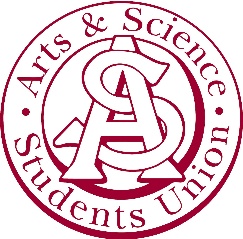 Arts & Science Students’ Union AgendaFebruary 8, 2022 | 5:41 pmArts 218 | ZoomQuestions About COVID-19 Are lecture halls being cleaned between classes? Not sure how often, but they are getting cleaned every day Lucas will come back with an answer at the next meeting What are the rules regarding streaming or recording? Professors are allowed to not record if they don’t want toIf you get COVID – first isolate and then email the professor Professors are required to accommodate you for COVIDDon’t come to school if you have COVIDIf you have any questions let Lucas know Adopt AgendaMotion to Adopt the Agenda Motioned by Ish Seconded by CarterNo amendmentsMotion PassesRecognized Treaty 6 TerritoryApprove Meeting MinutesMotion to Adopt the Last Meeting MinutesMotioned by McallenSeconded by Malcom No amendmentsMotion PassesIntroductions of the executive team and new members Introductions Executive and new member introductionsExecutive ReportsPresidential reportsApply for executive positionsLucas gave more insight into why the decisions regarding the pandemic have been made and how you can voice your opinions Lucas received a lot of negative feedback Committee reports VP Dirk-PothierPick up your sweaters in the office if you haven’t already You can purchase lanyards VP SootaTalk to the ASSU members if you have any concerns around COVID, returning to campus, learning during the pandemic, etc.  You are not allowed to take drinks or eat in classMust wear medical masks Don’t use Chegg for the wrong reasons and maintain academic integrity for exams If you come to school The scholarships is fun – the prize is a $25 Skip the Dishes gift card The exam bank might not be working but Sahil has made a note about thisVP AzevedoNo updatesVP ShahDoing a college wide matchmaking for Valentine’s Day You can also do find a friend using the link on our Linktree Spread the word – the more people that participate the more matches we will haveMatchmaking will be on our social media  Other BusinessZachUSASK Improv Team Festival going on this week – universities across Canada and the USA Friday and Saturday @ 8:30 pm on Facebook Meeting AdjournedMeeting adjourned at 6:28 pm